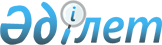 О Республиканском оперативно-спасательном отряде<*> Сноска. В тексте постановления и Положения заменены слова - постановлением Правительства РК от 20 августа 1996 г. N 1031 ~P961031.
					
			Утративший силу
			
			
		
					Постановление Кабинета Министров Республики Казахстан от 28 февраля 1994 года N 235. Утратило силу - постановлением Правительства РК от 27 апреля 1999 г. N 482 ~P990482

      Кабинет Министров Республики Казахстан постановляет: 

      1. Утвердить прилагаемое Положение о Республиканском оперативно-спасательном отряде. 

      2. Содержание Республиканского оперативно-спасательного отряда осуществлять за счет средств резервного фонда Кабинета Министров Республики Казахстан на финансирование чрезвычайных ситуаций с открытием специального счета. 

      Министерству финансов Республики Казахстан определить порядок использования средств, выделяемых на содержание Республиканского оперативно-спасательного отряда, приобретение и содержание специальной техники, механизмов, транспортных средств, аварийно-спасательных инструментов и снаряжения на основании расчетов, согласованных с Государственным комитетом Республики Казахстан по чрезвычайным ситуациям. 

      3. Министерству труда Республики Казахстан в месячный срок внести предложения по оплате труда работников Республиканского оперативно-спасательного отряда, распространению на них льгот, определенных трудовым законодательством и решениями Правительства Республики Казахстан. 

      4. Государственному комитету Республики Казахстан по государственному имуществу, главам Алматинской городской и Алматинской областной администраций в месячный срок решить вопрос обеспечения Республиканского оперативно-спасательного отряда помещениями и площадью для размещения работников и хозяйственно-технических служб. 

      5. Министерству экономики, Министерству промышленности, Министерству обороны, Министерству транспорта и Министерству внутренних дел Республики Казахстан принять меры по комплектованию Республиканского оперативно-спасательного отряда необходимыми транспортными средствами, инженерной и аварийно-спасательной техникой, специальным инструментом, оборудованием и снаряжением. 

      6. Министерству связи Республики Казахстан обеспечить Республиканский оперативно-спасательный отряд необходимыми видами оперативной связи, внеочередную установку служебных и квартирных телефонов его штатным работникам. 

      7. Местным исполнительным органам, министерствам и ведомствам республики оказать содействие Республиканскому оперативно-спасательному отряду в реализации его задач и функций. 

      Премьер-министр Республики Казахстан 

                                                 Утверждено 

                                     постановлением Кабинета Министров 

                                           Республики Казахстан 

                                        от 28 февраля 1994 г. N 235 



 

                          Положение 

       о Республиканском оперативно-спасательном отряде 

      1. Республиканский оперативно-спасательный отряд (в дальнейшем - РОСО) создан для организации и проведения спасательных и поисково-спасательных работ в труднодоступных районах, на объектах повышенной сложности и оказания неотложной помощи пострадавшим в результате стихийных бедствий, аварий и катастроф. 

      2. РОСО входит в состав сил и средств Республиканской системы по предупреждению и действиям в чрезвычайных ситуациях в качестве самостоятельной государственной специализированной организации, пользующейся всеми правами юридического лица, имеет самостоятельный баланс, расчетный, валютный и иные счета в учреждениях банков Республики Казахстан, печать со своим наименованием на казахском и русском языках, фирменный знак, эмблему. 

      Оперативное руководство РОСО осуществляет Государственный комитет Республики Казахстан по чрезвычайным ситуациям. 

      Начальник РОСО назначается распоряжением Председателя Государственного комитета Республики Казахстан по чрезвычайным ситуациям. 

      3. РОСО в своей деятельности руководствуется Конституцией, законами Республики Казахстан, нормативными актами Президента и Кабинета Министров Республики Казахстан, решениями Государственного комитета Республики Казахстан по чрезвычайным ситуациям и настоящим Положением. РОСО действует, основываясь на принципах гуманизма и милосердия, законности и приоритетности сохранения человеческой жизни и национального достояния. 

      4. Оперативность в деятельности РОСО достигается за счет многопрофильной профессиональной подготовки спасателей, высокой оснащенности специальными средствами спасения пострадавших, современными средствами связи и транспорта, а также постоянной повышенной готовности к действиям в чрезвычайных ситуациях на территории республики. 

      5. Руководящим принципом организационного строения РОСО является единоначалие со строгой исполнительской дисциплиной в сочетании с инициативой и трудовой активностью сотрудников. Основной тактической единицей отряда является спасательная группа. Круглосуточное дежурство организуется группами, полностью укомплектованными необходимой техникой, оборудованием, транспортом, снаряжением, средствами связи и жизнеобеспечения. 

      6. РОСО осуществляет методическое руководство областными оперативно-спасательными отрядами, оказывает помощь в их учебной и профилактической деятельности. Областные оперативно-спасательные отряды осуществляют свою деятельность в соответствии с положениями, утвержденными областными исполнительными органами. 

      7. Подбор и комплектование штатов РОСО осуществляется из числа опытных специалистов с учетом специфики работы и требований личной физической и профессиональной подготовки. Персональный состав и квалификация спасателей утверждаются начальником РОСО. 

      8. РОСО включает в себя профессиональные курсы спасателей для подготовки и повышения квалификации кадров для республиканского и областных оперативно-спасательных отрядов с привлечением в необходимых случаях преподавателей и специалистов, а также использованием учебной базы министерств, ведомств и организаций по договору. 

      9. Для поддержания высокой готовности к действиям в чрезвычайных ситуациях РОСО имеет собственную систему оперативной связи и оповещания, поддерживает круглосуточную связь с дежурными и прогнозными службами, оперативными дежурными Государственного комитета по чрезвычайным ситуациям. 

      10. Вызов РОСО для проведения спасательных и других неотложных работ при чрезвычайных ситуациях производится Государственным комитетом по чрезвычайным ситуациям Республики Казахстан. 

      11. Организация доставки подразделений РОСО к месту проведения спасательных работ осуществляется в соответствии с Положением о порядке обеспечения транспортными средствами и организации перевозок сил и средств Республиканской системы по предупреждению и действиям в чрезвычайных ситуациях, утвержденным постановлением Кабинета Министров Республики Казахстан от 16 апреля 1993 г. N 315. 

      Оперативный автотранспорт РОСО пользуется преимущественным правом проезда по всему пути следования к месту чрезвычайной ситуации или в аэропорт для доставки спасательных групп наравне с другими автотранспортными средствами специального назначения. В этих целях оперативный автотранспорт РОСО имеет соответствующие опознавательные знаки, звуковую и световую сигнализацию установленного образца. 

      12. Основными задачами РОСО являются: 

      проведение экстренных спасательных, поисково-спасательных и аварийно-спасательных работ при стихийных бедствиях, авариях и катастрофах в труднодоступных районах, на сложных объектах, требующих быстрых и эффективных действий спасателей, имеющих многопрофильные профессиональные специальности; 

      ведение разведки в очагах разрушительных аварий, катастроф и зонах стихийных бедствий; 

      участие в спасательных работах совместно с аварийно-спасательными подразделениями и формированиями при чрезвычайных ситуациях; 

      участие в подготовке и обучении населения действиям и способам защиты жизни, оказания помощи пострадавшим при чрезвычайных ситуациях, в разработке и осуществлении превентивных мер по предупреждению чрезвычайных ситуаций и снижению ущерба от их последствий; 

      обеспечение постоянной готовности подразделений РОСО к немедленному и эффективному проведению спасательных и поисково-спасательных работ на территории республики. 

      13. РОСО в соответствии с возложенными на него задачами: 

      организует полное комплектование отряда квалифицированными кадрами, проводит систематическую специальную подготовку и обучение личного состава эффективным действиям по спасению жизни и оказанию помощи терпящим бедствие, правилам техники безопасности при производстве аварийно-спасательных работ; 

      планирует и организует оснащение спасательных групп современными средствами, специальным оборудованием и инструментом для проведения поисковых и спасательных работ, средствами связи, оповещения и транспортировки; 

      проводит разъяснительную работу среди населения, в том числе через средства массовой информации, по вопросам защиты жизни людей в чрезвычайных ситуациях; 

      Разрабатывает оперативные планы спасательных работ применительно к различным типам экстремальных ситуаций; 

      представляет в соответствующие контролирующие органы отчеты о финансовой деятельности. 

      14. Республиканский оперативно-спасательный отряд имеет право: 

      пользоваться безвозмездной финансовой помощью общественных, кооперативных, благотворительных организаций и учреждений, иностранных фирм и граждан, граждан Республики Казахстан; 

      вступать в прямые деловые и хозяйственные договорные отношения с государственными, общественными, кооперативными, благотворительными организациями и учреждениями, иностранными фирмами и гражданами, гражданами Республики Казахстан; 

      распоряжаться своим имуществом и средствами, создавать собственную экспериментально-производственную базу, специальный страховой фонд для спасателей и членов их семей; 

      дополнять структуру отряда необходимыми подразделениями и службами в интересах выполнения возложенных на РОСО задач в пределах выделенных средств на ее содержание; 

      вызывать с отрывом от производства нештатных спасателей, зарегистрированных в РОСО, для привлечения к участию в спасательных работах, учебно-тренировочных сборах и занятиях; 

      привлекать к участию в спасательных, поисково-спасательных работах другие спасательные формирования, альпинистские, туристско-спортивные группы, находящиеся в районе чрезвычайных ситуаций; 

      проводить учебно-тренировочные сборы, семинары, направлять делегатов на сборы и съезды спасательных формирований на территории Республики Казахстан и за ее пределами; 

      участвовать в региональных и по решению Правительства республики в зарубежных спасательных работах при ликвидации последствий чрезвычайных ситуаций; 

      проводить информационно-пропагандистскую рекламную, разъяснительную деятельность через средства массовой информации; 

      создавать и координировать систему обучения спасателей оперативно-спасательных отрядов; 

      проводить работы по разработке, испытаниям специальной техники, оборудования и снаряжения, отвечающих условиям эксплуатации в экстремальных условиях, оснащению ими спасательных отрядов; 

      участвовать в экспертных комиссиях и группах, назначаемых по вопросам защиты жизни людей в чрезвычайных ситуациях; 

      входить с предложениями в Государственный комитет по чрезвычайным ситуациям по вопросам деятельности и совершенствования работы республиканского и областных оперативно-спасательных отрядов, а также о поощрении граждан, отличившихся при участии в спасательных и поисково-спасательных работах; 

      устанавливать контакты и развивать взаимодействие с государственными, общественными и частными спасательными службами, отрядами и центрами в республике и за рубежом; заключать с ними договоры и соглашения по вопросам обмена опытом, координации деятельности, участия в спасательных работах. 

      15. Работники РОСО имеют право: 

      обучаться на профессиональных курсах и в школах, выезжать за счет средств отряда на учебно-тренировочные, учебно-методические сборы и семинары; 

      пользоваться для индивидуальных тренировок спортивным и специальным инвентарем и экипировкой, имеющимися в отряде; 

      получать полную и объективную информацию, необходимую для эффективного выполнения спасательных работ; 

      вносить предложения по улучшению деятельности РОСО; 

      носить специальную форменную одежду, нагрудный знак, эмблему РОСО. 

      Работники оперативно-спасательного отряда подлежат личному страхованию за счет средств, поступающих в специальный страховой фонд на основании договоров от министерств, ведомств, предприятий, учреждений и организаций. 

      На период участия в спасательных и поисково-спасательных работах работники РОСО обеспечиваются специальной одеждой, экипировкой, средствами индивидуальной защиты и бесплатным питанием. 

      Работники РОСО имеют удостоверения, в которых отмечаются специализация, квалификация, показатели личного участия в спасательных и поисково-спасательных работах. 

      16. Статус работников РОСО и нештатных спасателей, привлекаемых к участию в спасательных работах, включающий в себя их права, обязанности, ответственность и социальную защиту, обусловленные особенностями труда спасателей, определяется законодательными и нормативно-правовыми актами Республики Казахстан. 

      17. РОСО решает возложенные на него задачи в тесном взаимодействии с государственными органами, администрациями предприятий, организаций и учреждений, а также общественными организациями, участвующими в работе по предупреждению чрезвычайных ситуаций. 

      При осуществлении своих функций по организации и проведению профилактических работ по защите жизни людей, обеспечению подготовки отрядов к действиям в чрезвычайных ситуациях и при проведении спасательных, поисково-спасательных и транспортировочных работ РОСО взаимодействует с: 

      Министерством внутренних дел - по вопросам организации беспрепятственного проезда транспортных средств РОСО для проведения поисково-спасательных работ, профилактических и учебно-тренировочных мероприятий; регистрации транспортных средств оперативно-спасательного отряда в качестве специального автотранспорта с установкой необходимых опознавательных и сигнальных устройств; 

      Министерством транспорта, транспортными ведомствами и организациями - по обеспечению экстренной доставки специалистов оперативно-спасательного отряда в районы чрезвычайных ситуаций; оснащению вертолетов и самолетов необходимым оборудованием для поисково-спасательной работы в труднодоступных районах и десантирования спасателей; 

      Министерством здравоохранения - по обеспечению участия специалистов экстренной медицины в составе оперативно-спасательных отрядов при проведении спасательных и поисково-спасательных работ; обеспечению отрядов медикаментами и другими средствами для оказания неотложной помощи пострадавшим; осуществлению обучения спасателей по программе оказания первой медицинской помощи; 

      Министерством по делам молодежи, туризма и спорта - по вопросам контроля, регистрации туристско-альпинистских маршрутов, аттестации инструкторских кадров в целях профилактики несчастных случаев в труднодоступных районах. 

      18. Финансирование содержания, оснащения и деятельности РОСО осуществляется за счет: 

      средств резервного фонда Кабинета Министров Республики Казахстан на финансирование чрезвычайных ситуаций; 

      местных бюджетов и средств, поступающих от министерств, ведомств, предприятий, иных юридических и физических лиц; 

      общественных фондов, создаваемых за счет добровольных вкладов предприятий, общественных, благотворительных организаций, граждан, в том числе других государств, на защиту и спасение людей, оказание помощи при чрезвычайных ситуациях. 

 
					© 2012. РГП на ПХВ «Институт законодательства и правовой информации Республики Казахстан» Министерства юстиции Республики Казахстан
				